Vermachová Ladislava, ing.  OLS Karlovy Vary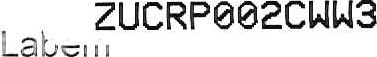 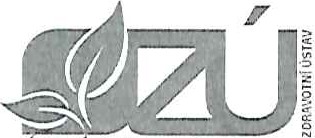 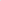 Zdravotní ústav se sídlem Ustí nadMoskevská 15, 400 02 ústi nad LabemIC: 71009361Telefon: 477 751 111, Fax: 477 751 117	USTI NAD LABEM	Email: Bankovni podatelna.ul@zu.czspojeni: ČNB 1 oooĽ1936411/0710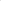 OBJEDNÁ VKAObjednatelspa Hotel ČAJKOVSKIJ - VESK SERVICE s.r.o. tel. 353 401 810 e- mail: vodenkova@cajkovskij.comSadová 963/44360 01 Karlovy varyJednatel (zástupce společnosti): Kronika JanIC: 27978702	DIC: CZ27978702Kontakt (tel. č., e-mail, fax): Tel. 353 401 810 e- mail: vodenkova@cajkovskij.comBankovní spojení: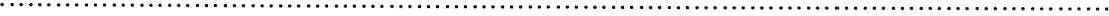 Objednává tímto službu . Celoroční obiednávka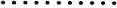 Žádáme o pravidelné odběry vody rehabilitačního bazénu dle nové vyhlášky č.238/2011 Sb.Místo provedení: .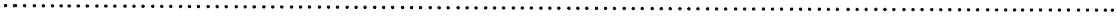 Termín provedení: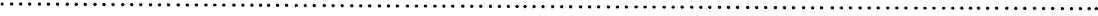 Výsledek této služby objednatel: 	hodicise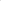 převezme osobně amu bude zaslán po zaplacenífaktury na adresu sídla Elmu bude zaslán po zaplacenífaktury na dodací adresu a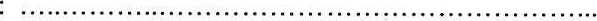 Faktura bude zaslána na adresu: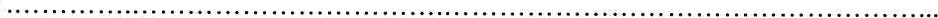 Cenaje stanovena podle platného ceníku ZÚ Ustĺ n.L, předpokládaná cena Činí 	.	..........., - Kč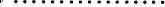 : tohoje stanovena záloha ve výši	Í. . — KČ 	ĽÝŠepřípadné zálohyje stanovenapo vzájemné dohodëNa základě přesné specifikace požadavku na služby Zdravotní ústav sídlem v Ústí nad Labem zpracuje objednateli cenovou nabídku.Zdravotní ústav se sídlem v Ustí nad Labem neníplátcem DPH.Objednatel se zavazuje k zaplaceni ceny služby. Doba splatnostifaktułyje 14 dnů. Cenaje splatná v termínu splatnosti zaslanéfaktury. Vpřípadě nedodržení termínu splatnostifakturyje zhotovitel oprávněn účtovat zákonný úrok z prodlení. Objednatel souhlasí s tím, že v odůvodněných případech zajistí zhotovitel část zadaných pracíformou subdodávky. Za takto provedenépráce odpovídá objednateli tak, jako byje prováděl sám.Datum:Jméno a podpis (razítko) objednatele